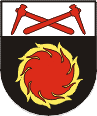 NAUJOSIOS AKMENĖS IKIMOKYKLINIO UGDYMO MOKYKLOSDIREKTORIUSVadovaudamasi Lietuvos Respublikos korupcijos prevencijos įstatymu ir Naujosios Akmenės ikimokyklinio ugdymo mokyklos 2020–2023 m. korupcijos prevencijos tvarkos aprašu,:1. T v i r t i n u:1.1. Naujosios Akmenės ikimokyklinio ugdymo mokyklos 2020–2023 metų korupcijos prevencijos programą (pridedama);1.2. Naujosios Akmenės ikimokyklinio ugdymo mokyklos 2020–2023 metų korupcijos prevencijos programos įgyvendinimo priemonių planą (pridedama).2. S u d a r a u darbo grupę, atsakingą už korupcijos prevenciją bei kontrolę Naujosios Akmenės ikimokyklinio ugdymo mokykloje iš šių darbuotojų:2.1. Reda Šmitkinienė, skyriaus „Buratinas“ ikimokyklinio ugdymo mokytoja;2.2. Eglė Kontutienė, raštvedė;2.3. Raimonda Paleckienė, skyriaus „Žvaigždutė“ ikimokyklinio ugdymo mokytoja;2.4. Agnė Krušinskienė, personalo specialistė – įgaliotas asmuo, atsakingas už korupcijos prevenciją, kontrolę;2.5. Vytautas Pokštas, skyriaus „Atžalynas“ logopedas;3. P a v e d u darbo grupei:3.1. atlikti Naujosios Akmenės ikimokyklinio ugdymo mokyklos veiklos sričių, kuriose egzistuoja didelė korupcijos pasireiškimo tikimybė, įvertinimą teisės aktų nustatyta tvarka;3.2. rengti kovos su korupcija programų projektus ir jų pakeitimo projektus;3.3. analizuoti ir, jeigu reikia, suderinus su Naujosios Akmenės ikimokyklinio ugdymo mokyklos direktoriumi, paviešinti kitiems įstaigos darbuotojams ir žiniasklaidoje teisės aktų nustatyta tvarka užfiksuotus korupcijos faktus;3.4. teikti Naujosios Akmenės ikimokyklinio ugdymo mokyklos direktoriui pasiūlymus dėl korupcijos prevencijos ir kontrolės Naujosios Akmenės ikimokyklinio ugdymo mokyklos, kad šioje įstaigoje nustatyti korupcijos faktai nepasikartotų;3.5. bendradarbiauti ir keistis informacija, kurios reikia korupcijos prevencijai ir kontrolei užtikrinti, su kitomis įstaigomis ir jose dirbančiais asmenimis, vykdančiais korupcijos prevenciją ir kontrolę;3.6. atlikti kitą su korupcijos prevencija, kontrole ir korupcinių pažeidimų tyrimu Naujosios Akmenės ikimokyklinio ugdymo mokyklos susijusią veiklą.4. Į p a r e i g o j u Eglę Kontutienę, raštvedę, su šiuo įsakymu elektroninėmis ryšio priemonėmis supažindinti darbuotojus.Naujosios Akmenės ikimokyklinio ugdymomokyklos skyriaus „Buratinas“ vedėja,laikinai einanti direktoriaus pareigas 				Irena GirdvainienėSusipažinau........................Eglė Kontutienė2020-12-10ĮSAKYMASDĖL KORUPCIJOS PREVENCIJOS2020 m. gruodžio 10 d. Nr. V-83Naujoji Akmenė